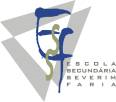 Unidade: Regulação nos seres vivos.Subunidade (s): Regulação nervosa e hormonal em animais.MATRIZ DE CONTEÚDOS 2 – Percentagens de pontuação  e número de itens elaborados.Compreende factos e conceitosInterpreta dados em texto, tabelas, gráficos, esquemasAplica termos e conceitosTOTAL%ConteúdosConteúdosRegulação Nervosa e HormonalNoção sistemaNoção de homeostasiaRetroalimentação PositivaRetroalimentação NegativaFactor limitante10 %2 perguntas10 %1 pergunta20Regulação Nervosa e HormonalRegulação nervosaNervoNeurónioImpulso nervosoPotencial de repousoPotencial de acçãoSinapse (Química/Eléctrica)19 %4 perguntas26 %4 perguntas32 %3 perguntas77Regulação Nervosa e HormonalRegulação hormonalGlândulas endócrinasHormonas (ADH)9 %2 perguntas9Regulação Nervosa e HormonalTermorregulaçãoEndotermiaEctotermiaHomeotermiaPoiquilotermia10 %2 perguntas12 %2 perguntas17 %2 perguntas39Regulação Nervosa e HormonalOsmorregulaçãoOsmorreguladorOsmoconformante21 %4 perguntas14%2 perguntas20 %4 perguntas55TOTAL %695279200